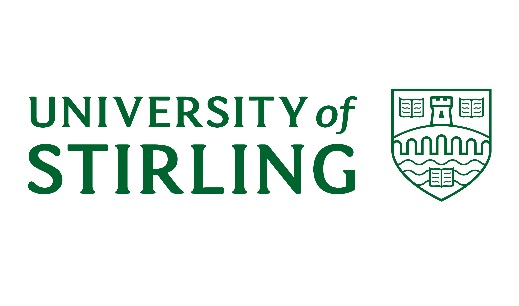 UNIVERSITY COURTA meeting of the University Court will be held at 2.00 pm on Monday 28 March 2022 in the University Court Hotel and via Microsoft Teams. The University Court meeting will be preceded by a presentation from Jill Stevenson, Director of Student Services on matters relating to Equality, Diversity and Inclusion. The timetable for the visit is as follows:12.00 noon – 1.00 pm 	Presentation on matters relating to Equality, Diversity and Inclusion 1.00 pm – 2.00 pm		Lunch, Stirling Court Hotel2.00 pm – ~4.00 pm 		University Court meeting in the Stirling Court HotelMembers unable to attend the Court meeting, and who have not already tendered their apologies, are asked to let the Policy & Planning Office (email: sacsadmin@stir.ac.uk) know by no later than Thursday 24 March 2022. Eileen SchofieldUniversity SecretaryAGENDAA starring system is used for the business of the Court.  Items which are starred (*) will be discussed and all other items will be noted or approved without further discussion.  Any proposals for additional starred items should be submitted to sacsadmin@stir.ac.uk no later than noon on Friday 26 March 2021.*1.	DECLARATIONS OF INTEREST	To note any declarations of interest from Court members, as appropriate2.	MINUTES	UC(21/22) Minutes 2To approve the minutes of the meeting of University Court held on 13 December 2021 *3.	MATTERS ARISING NOT OTHERWISE ON THE AGENDA              To receive an update any matters arising from previous minutes*4.	KEY DEVELOPMENTS IN THE EXTERNAL ENVIRONMENT	UC(21/22)34To receive an update on recent developments in the external environment	PLANNING AND BUDGETING*5.	INTEGRATED PLANNING AND BUDGETING 	UC(21/22)35To consider the Integrated Planning and Budgeting Quarter 2 update including the Quarter 2 2021-22 financial forecast   *6.	CAPITAL AND MAJOR INFRASTRUCTURE UPDATE	UC(21/22)36	To consider the Capital and Major Infrastructure update  *7	CITY DEAL	UC(21/22)37To receive an update from Professor Andrew Tyler, Scotland Hydro Nation Chair on Scotland’s International Environment Centre and to consider the report from the University’s City Region and Growth Deal Programme Board  GOVERNANCE*8.	AMENDMENT TO ORDINANCES 	UC(21/22)38To approve the amendment to ordinances with respect to Ordinance 30: exclusion from University Campus POLICY AND STRATEGY*9.	SUSTAINABILITY PLAN	UC(21/22)39	To approve the Institutional Sustainability Plan COMMITTEE REPORTS *10.	ACADEMIC COUNCIL	UC(21/22)40	To consider the report from the meeting of 9 March 2022 	*11.	JOINT POLICY, PLANNING & RESOURCES COMMITTEE  	UC(21/22)41To consider the report from the meeting of 1 March 2022*12.	AUDIT COMMITTEE 	UC(21/22)42	To consider the report from the meeting of 7 February 2022*13.	GOVERNANCE AND NOMINATIONS COMMITTEE	UC(21/22)43To consider the report from the meeting of 25 January 2022ACTIVITY UPDATES*14	STUDENTS’ UNION UPDATE 	UC(21/22)44	To receive an update on activity from the Students’ Union *15.	EQUALITY UPDATE	UC(21/22)45		To receive an update on matters relating to equality, diversity and inclusion*16	STAFF AND EMPLOYMENT UPDATE	UC(21/22)46To receive an update on matter relating to staffing and employmentRISKS*17.	RISKS ARISING	Oral	To consider risks associated with any items discussed in the context of the agreed risk appetite statement.OTHER ITEMS18.	ANY OTHER COMPETENT BUSINESS	19.	NEXT MEETING	To note the next full meeting of Court is scheduled for 14 June 2021.